WerkvoorbereidingNaamBrian EgelmeersBrian Egelmeers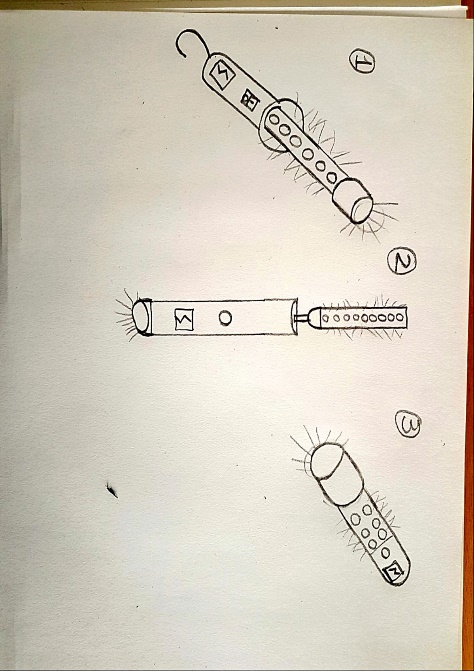 KlasMTD1A4MTD1A4ProjectProject Lamp/RugzakProject Lamp/RugzakDatum 7-4-20207-4-2020bijlagen Telefoonnummer06-2762510806-27625108Tekening/screenshotwat WanneerGeschatte urenBenodigd gereedschap:Laptop7-4-20204Handtekening docentBenodigd gereedschap:Solidworks7-4-20204Benodigd gereedschap:Muis7-4-20204Benodigd gereedschap:Benodigd Materiaal:Benodigd Materiaal:Benodigd Materiaal:Benodigd Materiaal:totaal uren4Tekeningen bijlagen 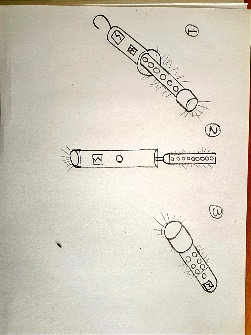 Handtekening werkplaatsTekeningen bijlagen 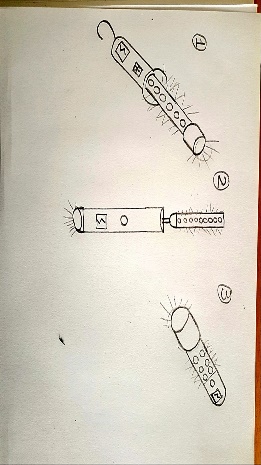 Tekeningen bijlagen 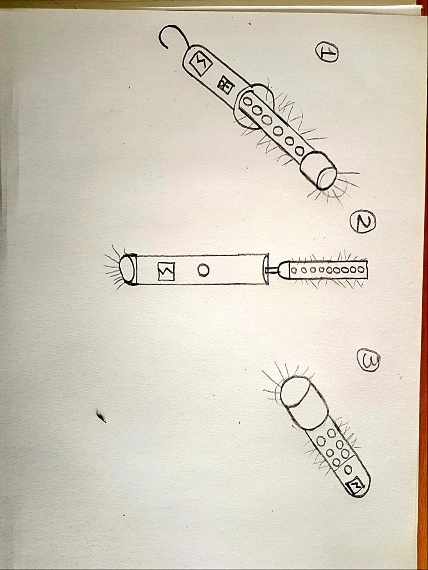 Tekeningen bijlagen 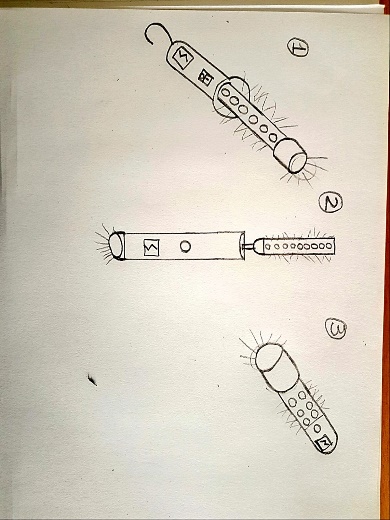 